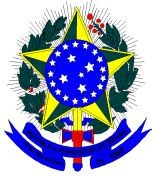 MINISTÉRIO DA EDUCAÇÃOCENTRO FEDERAL DE EDUCAÇÃO TECNOLÓGICA DE MINAS GERAIS COLEGIADO DO CURSO DE BACHARELADO EM ADMINISTRAÇÃOCARTA DE ACEITEEu, __________________________________________, venho por meio desta declarar  que aceito orientar o(a) acadêmico(a) __________________________________________ na elaboração do seu Trabalho de Conclusão de Curso, em conformidade ao Manual de Normalização de Trabalhos Técnico-Científicos do Curso, tendo como tema de pesquisa ______________________________ ____ __________________________________________________________________________.Declaro, na oportunidade, que comunicarei, por escrito, a Coordenação caso ocorra a desistência da orientação do aluno, com a exposição clara e objetiva das razões que motivaram esta minha decisão. Para envio dos relatórios de acompanhamento ou para qualquer outro contato, gentileza encaminhar ao e-mail _____________________________________________.Belo Horizonte, _____ de _____________ de ______.__________________________________________________________Assinatura do(a) Orientador(a)